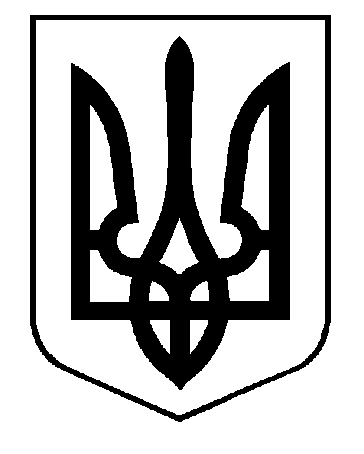 УКРАЇНАВИКОНАВЧИЙ КОМІТЕТСАФ’ЯНІВСЬКОЇ СІЛЬСЬКОЇ РАДИ ІЗМАЇЛЬСЬКОГО РАЙОНУ ОДЕСЬКОЇ ОБЛАСТІРІШЕННЯ24 червня 2022 року									            № 124 Про присвоєння адреси об’єкту нерухомого майна –житловому будинкупо вул. Молодіжна, 92 в с. КомишівкаІзмаїльського району Одеської області	Відповідно до ст. 31 Закону України «Про місцеве самоврядування в Україні»,                     ст. 263Закону України «Про регулювання містобудівної діяльності»; Постанови Кабінету Міністрів України від 07.07.2021р. № 690 «Про затвердження Порядку присвоєння адрес об’єктам будівництва, об’єктам нерухомого майна», розглянувши заяву Богенка Петра Павловича про присвоєння адресного номеру об’єкту нерухомого майна – житловому будинку, розташованому по вул. Молодіжна, 92 в с. Комишівка, виконавчий комітет Саф’янівської сільської ради Ізмаїльського району Одеської областіВИРІШИВ:Присвоїти об’єкту нерухомості – житловому будинку нову адресу – Україна, Одеська область, Ізмаїльський район, с. Комишівка, вул. Молодіжна, 92.Зобов’язати Богенка Петра Павловича оформити документацію згідно діючого законодавства та протягом 30 днів встановити адресну табличку на об’єкт нерухомого майна.В.о. завідувача сектору містобудування та архітектури Саф’янівської сільської ради Ізмаїльського району Одеської області забезпечити внесення відомостей в Єдину державну електронну систему в сфері будівництва.Контроль за виконанням даного рішення покласти на  керуючого справами Саф’янівської сільської ради Вячеслава СУДДЮ.Саф’янівський сільський голова				    Наталія ТОДОРОВА